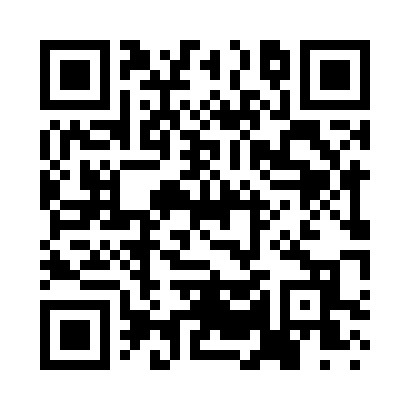 Prayer times for Bear Rocks, Pennsylvania, USAMon 1 Jul 2024 - Wed 31 Jul 2024High Latitude Method: Angle Based RulePrayer Calculation Method: Islamic Society of North AmericaAsar Calculation Method: ShafiPrayer times provided by https://www.salahtimes.comDateDayFajrSunriseDhuhrAsrMaghribIsha1Mon4:155:531:225:218:5110:282Tue4:165:531:225:218:5110:283Wed4:175:541:225:218:5110:274Thu4:185:541:225:218:5010:275Fri4:185:551:235:218:5010:266Sat4:195:551:235:218:5010:267Sun4:205:561:235:218:4910:258Mon4:215:571:235:218:4910:259Tue4:225:571:235:218:4910:2410Wed4:235:581:235:218:4810:2311Thu4:245:591:235:218:4810:2312Fri4:256:001:245:218:4710:2213Sat4:266:001:245:218:4710:2114Sun4:276:011:245:218:4610:2015Mon4:286:021:245:218:4610:1916Tue4:296:031:245:218:4510:1817Wed4:306:031:245:218:4410:1718Thu4:326:041:245:218:4410:1619Fri4:336:051:245:218:4310:1520Sat4:346:061:245:218:4210:1421Sun4:356:071:245:218:4210:1322Mon4:366:081:245:208:4110:1223Tue4:386:081:245:208:4010:1124Wed4:396:091:245:208:3910:0925Thu4:406:101:245:208:3810:0826Fri4:416:111:245:208:3710:0727Sat4:436:121:245:198:3610:0628Sun4:446:131:245:198:3510:0429Mon4:456:141:245:198:3410:0330Tue4:466:151:245:188:3310:0131Wed4:486:161:245:188:3210:00